  Brf Alhem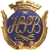 INFORMATIONSBLADBrf Alhem. Nr 1. 2017RASTNING HUNDAR/KATTER	Vi vill påminna om att det inte är tillåtet att rasta Dina husdjur i bostadsområdet!Tänk på att det är Du som djurägare som ansvarar för vad Ditt djur lämnar efter sig!

EXAMEN, SLÄKTTRÄFF, KRÄFTSKIVA ELLER 60-ÅRS KALASDu vet väl om att som boende i föreningen får du låna Trivsellokalen på Kågevägen 38 J utan kostnad. Mer information och bokningslista finns i trapphuset på Kågevägen 38 J.NATTGÄSTERVi vill även slå ett slag för föreningens Övernattningslägenheten på Torsgatan 19 C, perfekt när gäster kommer på besök! Kostnad 150: -/dygn. Mer info och bokningslista finns i trapphuset på Torsgatan 19 E.BESÖKSPARKERINGARVi vill påminna om att besöksparkeringarna i första hand är tänkta för våra besökare.Maxtid parkering är 24h. Varje lägenhet har fått två P-tillstånd att låna ut till besökande. Dessa P-tillstånd skall placeras väl synligt i bilens framruta. Kontroll av P-tillstånden sker av Q-Park i samband med arrangemang i närområdet.Boende får stå på besöksparkeringarna mellan kl 06-18. D.v.s.. Ej kvällstid.Observera att det aldrig är tillåtet att parkera utanför avsedda parkeringsplatser!Grönytor och ytor utanför entréerna är inte avsedda för parkering!För mer information. Se föreningens hemsida eller kontakta Q-Park på tel: 0771-96 90 00, tel 0910-70 10 14, eller maila på: kundservice@q-park.se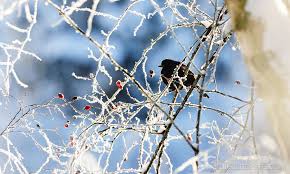 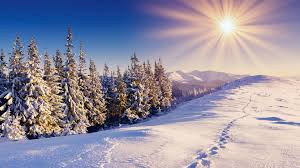 Styrelsen/ Brf AlhemFöreningens Hemsida: https//:www.hsb.se/norr/brf/alhem/